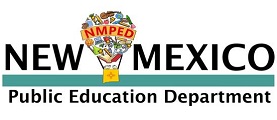 Reading-Endorsement Licensure ChecklistCoursework Accepted or Degree Conferred in:       All reading courses with RDG prefix:       Literacy courses that are reading methods coursework:      Documents Required-Beginning Teachers Official sealed transcripts - (24-36 semester hours) AND Passage of CKA in Reading, passing score 240Documents Required-Adding on an Endorsement to a teaching license Official sealed transcripts - 24-36 semester hours (12 hours must be upper division) OR Passage of CKA Reading exam, passing score 240http://www.nmta.nesinc.com/TestView.aspx?f=HTML_FRAG/NM013_TestPage.html  Current Teaching License from Out of State or Country which reflects endorsement area in which educator is applying forFor office use only: Email sent requesting:       Endorsement Added  Comments:      Licensee’s Name:                                         File Number:                 Application Date:          Issue/Review Date:      Consultant’s Name: License Type:                